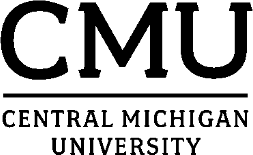 Child Assent Form for Minors Aged under Age 7 (To be read to the child)ALL GREEN SECTIONS ARE FOR THE RESEARCHER ONLY AND SHOULD NOTAPPEAR IN THE ACTUAL FORM. The following format for the body of the informed assent document is flexible to cover the majority of research studies and is designed to comply with the minimum requirements of DHHS and FDA regulations. The format may be modified or expanded, depending on the nature of the particular study involved, but the assent document must include all of the elements identified in this model assent document. Remember that your audience is young and will not understand complex language, including legal or medical terminology, so use simple language. Avoid using the terms “You understand,” “You agree,” etc.Title of Project: Factors Involved in Playing with ChildrenName of Investigator: Jane Doe, PhD	Phone: 774-XXXXInvitation to Participate:You and your mom/dad have been asked to help us learn about describe as simply as possible what you are studying. If you decide to do this, you will describe as simply as possible what the child will do. Your parents said that this is okay for you to do. Do you want to do this?